Promocje steperZapobiegaj grzybicy i poznaj promocje na steper. Jest to produkt, dzięki któremu nie ustrzeżesz się nieprzyjemnych i wyglądających nieestetycznie problemów związanych z grzybicą.Grzybica to bardzo wstydliwy problem. Może być widoczna gołym okiem. Najczęściej widoczna jest na paznokciach, które nabierają żółtawego koloru. Widać również zmiany w strukturze paznokcia, którego płytka staje się nierówna. Leczenie bywa długotrwałe i wymaga specjalnych leków. Niestety grzybica często również nawraca. Jest to jeden z powodów, dlaczego lepiej zapobiegać niż leczyć.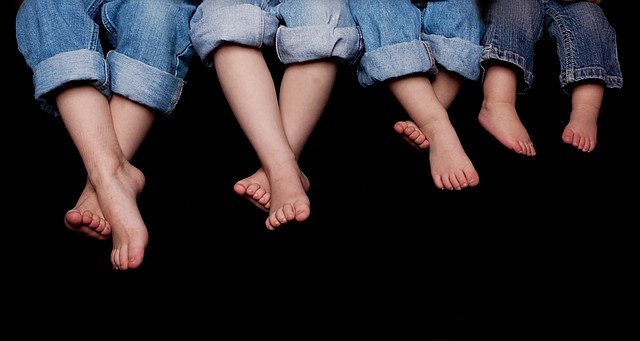 Zapobieganie grzybicyOczywiście podstawą zapobiegania grzybicy jest przestrzeganie zasad higieny. Ochroną mogą być klapki na basenie lub podczas kąpieli pod prysznicem w hotelu. Warto jednak pamiętać o tym, że nawet one nie dadzą Ci 100% pewności, że Twoje stopy uchronią się przed grzybicą. Wypróbuj steper.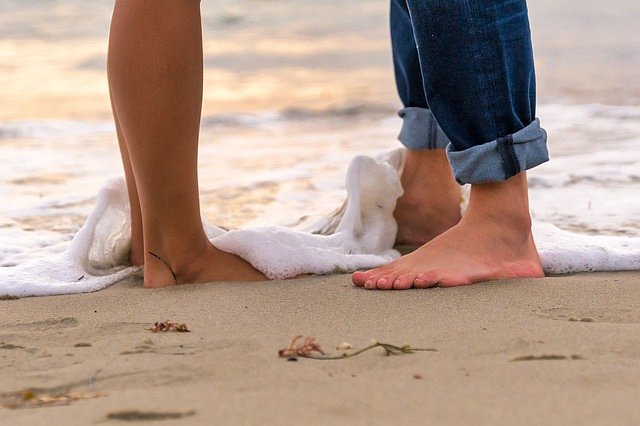 Najlepsze promocje steperSteper to niedrogi produkt dostępny w aerozolu. Dodatkowo możesz znaleźć najlepsze promocje, które zmniejszają jego cenę. Wystarczy spryskać nim stopy dwa razy dziennie przez kilka tygodni. Stworzy on niewidzialną barierę i sprawi, że stopy staną się bardziej odporne. Wówczas będziesz bezpieczny i nie będziesz musiał obawiać się grzybicy. Dodatkowo zapomnisz o nadmiernej potliwości, a także o nieprzyjemnym zapachu stóp. Znajdź najlepsze promocje steper, aby nie przepłacać i zamów produkt przez Internet. 